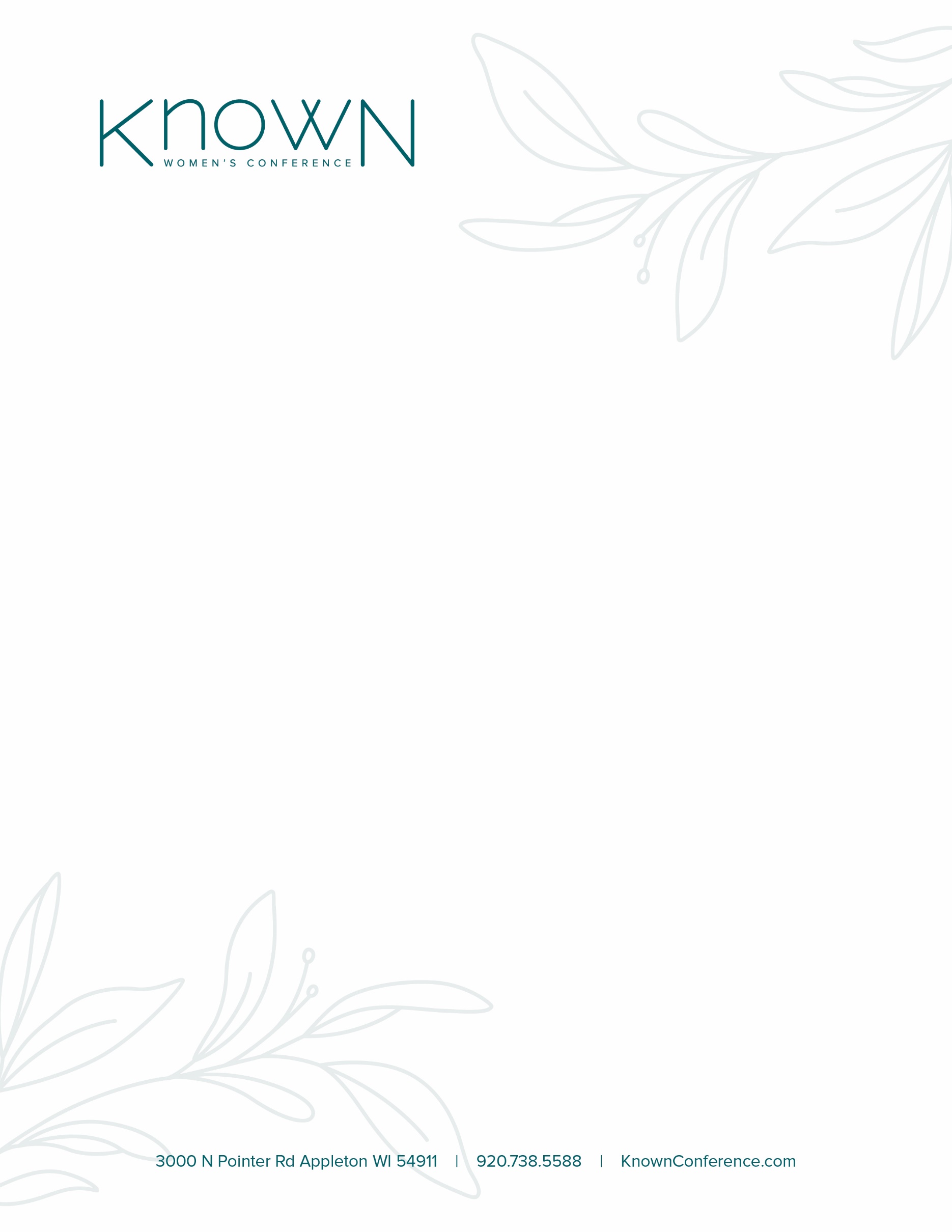 October 15-16, 2021Green Bay Community Church600 Cardinal Lane Green Bay, WI 54313This annual event will feature the biggest names in Christian speakers in four general sessions over 2 days, plus much, much more!  The Known Women’s Conference is expected to draw over 400 guests to the Green Bay area in its first year, with exponential growth in the years to follow, bringing more visitors to the area, and putting more money into the local economy.  Further, proceeds from Known Women Conference will be invested back into the local youth community through our own, Dignity Revolution a training, assembly and educational program(s) designed to encourage youth to “Stand Up for the Value of Every Person” and “Live Life to the Fullest”!  For more information of the event, please visit www.KnownConference.com .   	WE NEED YOUR HELP through…•	Room Blocks for Known Women Conference attendees•	Complimentary Rooms for our staff and high-level volunteers (20 rooms)  On the last bullet point, the large number of “Comp Rooms” is needed for our experienced staff, and high-level volunteers to help run the event.   That is why today, we are boldly asking for your investment, alongside our own, to make Known Women’s Conference a success in year one, allowing us to bring back the conference for years to come.  Also, any dollars saved on lodging would allow more to go to support local youth through Dignity Revolution.    	As a thank you for your consideration, we are offering several attractive sponsorship recognition opportunities. Recognitions that would move your establishment to the top of our Known Women’s Conference lodging page, and more.  Please find those in the attached.  After reviewing, we would value hearing from you.  Please contact myself or Carla Frieders, cfrieders@lifepromotions.org  or at 920.738.5588 to learn more and to have any questions answered.  We are truly hoping you will join us in this effort to bring Known Women’s Conference to the area! Thanks in advance for your kind response. And we look forward to partnering with you for years to come!									Karla Stark									Known Coordinator 